27.05.20r. Temat: utrwalanie głoski Ś.Ś- wargi mocno wyciągają się do przodu, zęby są zbliżone do siebie.Wykonaj  ćwiczenie oddechowe:Ułóż tor, po którym będzie poruszała się kuleczka waty. Tor można zbudować na stole lub podłodze z kredek lub wąskich klocków. Proszę ustawić kulkę  waty na początku toru . Zabawa polega na tym, żeby dziecko dmuchając przez słomkę na kulkę waty , przesuwało ją po torze, aż dotrze do mety. Na końcu mety można położyć coś słodkiego. Będzie to nagroda dla dziecka za wykonane zadanie.Pamiętaj ! Wciągaj powietrze nosem, a wypuszczaj ustami. Wargi wyciągaj do przodu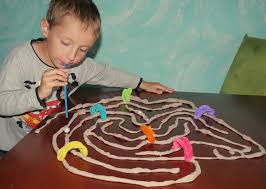         Tor można zbudować z grubego sznurka. Nie musi być tak skomplikowany jak na zdjęciu.Wykonaj gimnastykę buzi i języka , grając w grę planszową.Proszę przygotować pionki i kostkę do gry (mogą to być zakrętki od mazaków, albo kulki z plasteliny).Zasady gry: Rzucamy kostką, przesuwamy się do przodu tyle pól ile wskaże kostka. Przechodząc przez pola wykonujemy zadania zapisane na ptaszkach. Wygrywa osoba, która pierwsza dotrze na metę.Inne zastosowanie planszy:Można poprosić  dziecko, żeby  przesuwało pionek po kolejnych ptaszkach i wykonywało ćwiczenia za każdym razem, gdy przesunie pionek. Na mecie proszę ustawić coś słodkiego, co zmotywuje dziecko do działania.  Przed rozpoczęciem zabawy informujemy dziecko, że musi zaprowadzić pionek na metę, a za wykonane zadanie dostanie nagrodę.Planszę i tor można wykorzystywać codziennie.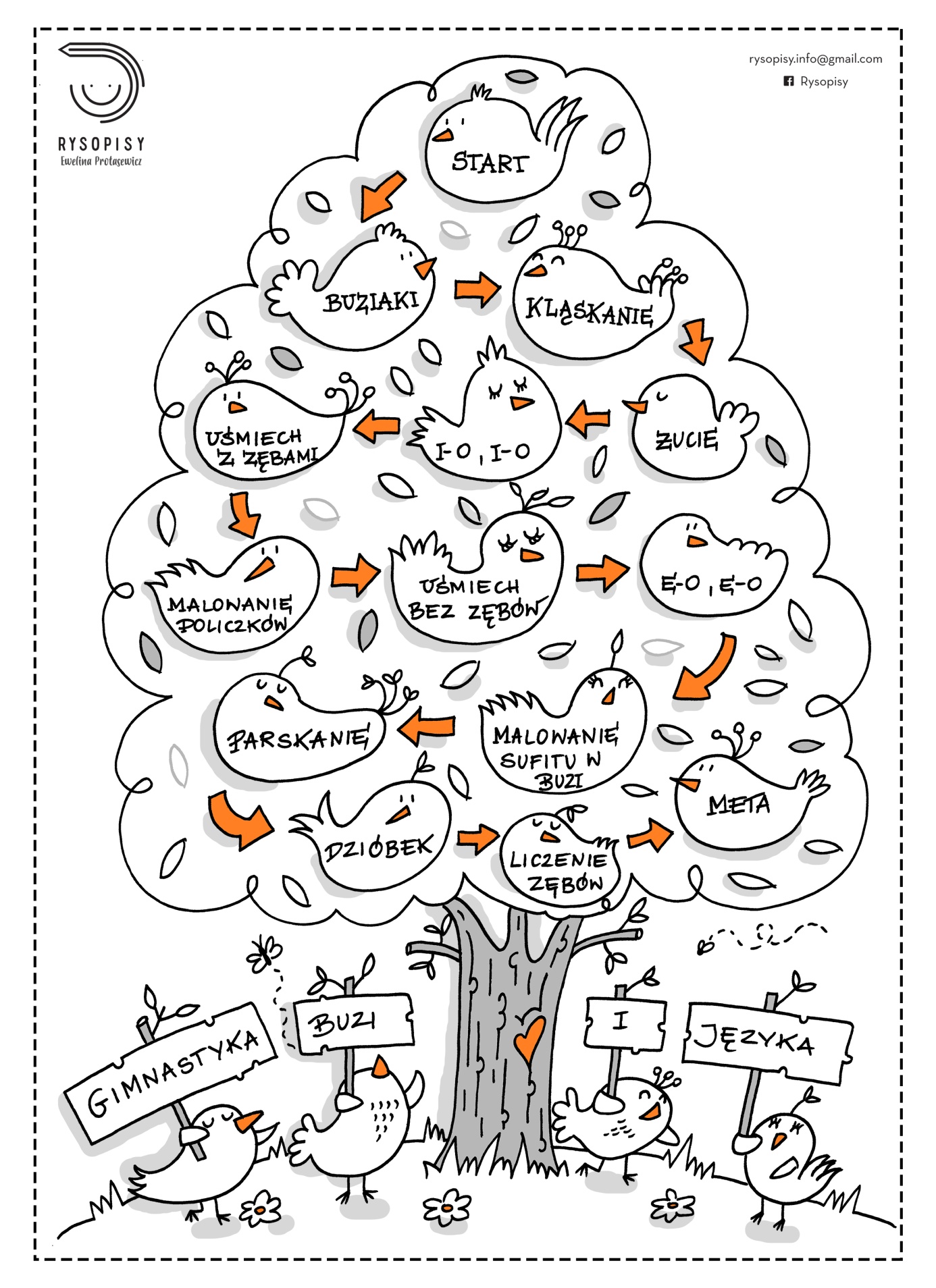 Utrwalanie głoski ś w nagłosie- sylaby.Zaprowadź bociana do jego gniazda (Rodzic pokazuje dziecku, które sylaby są takie same. Dziecko łączy bociana z gniazdem za pomocą linii i powtarza za rodzicem sylaby).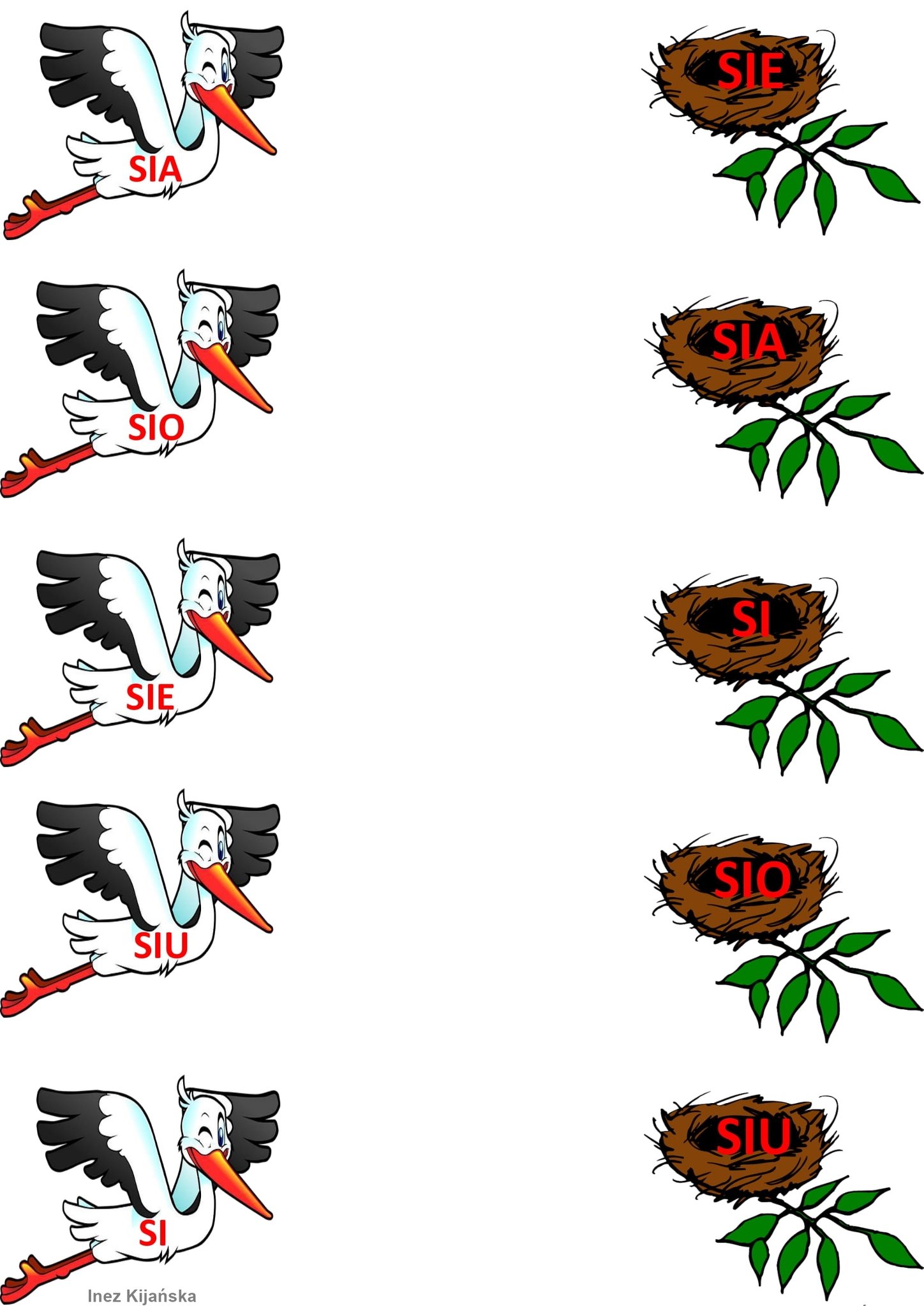 